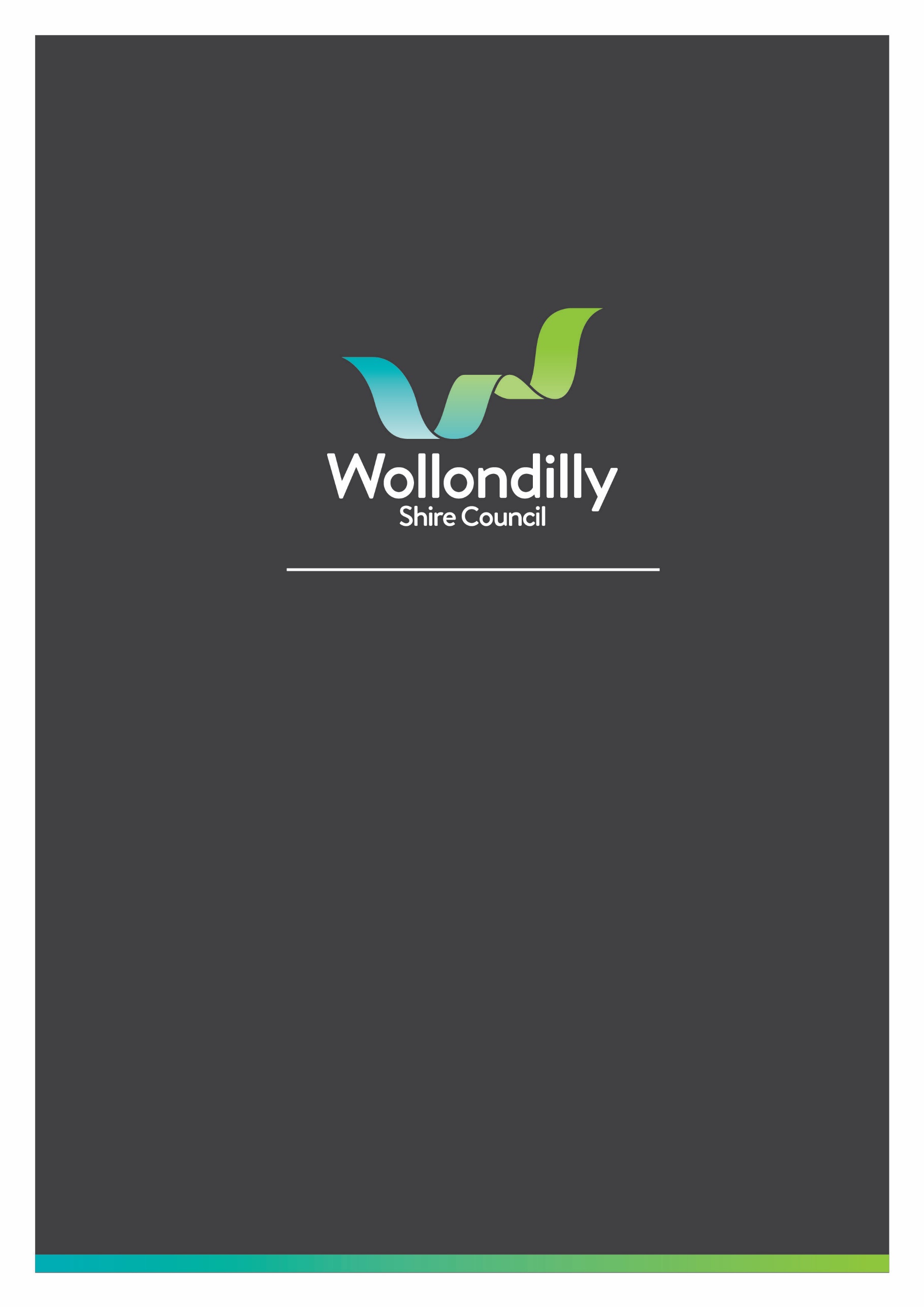 You are invited to attend the next Community Forum to be held in the Council Chambers, Wollondilly Shire Hall 52 Menangle Street Picton and remotely via audio visual link on Tuesday 19 March 2024 commencing at 6.30pm. The link to access the meeting and ticketing information will be made available on the Community Forum page of Council’s website.https://www.wollondilly.nsw.gov.au/council/meetings/community-forums/ FORMAL COMMUNITY FORUM MATTERSThere are no Formal Community Forum Matters. COMMUNITY QUESTION/STATEMENT TIMECommunity Question/Statement Time will be for those matters that relate to the Ordinary Meeting of Council Agenda.Matters can be submitted to Council up until 12 noon on the day before the Forum.The Chairperson will read out the matter and a Council representative may act as speaker and read out the question/statement submitted. Each speaker’s time will be determined by Council’s Code of Meeting Practice. There can be two (2) submissions for and two (2) submissions against each issue, with each speaker allowed a maximum of 5 minutes.All matters will be addressed and a direct answer provided thereby completing the matter or, a response as to how the matter will be dealt with.In accordance with Council’s adopted Community Forum Guidelines the Record of Proceedings will only record the name of the person raising the Question/Statement, whom they are representing and the matter/item for each written question/statement submitted for the night. Any additional documentation handed in on the night will be noted in the Record of Proceedings.  No verbal comments will be documentedAgenda for Ordinary Meeting of Council – 26 March 20241	Opening	…………………………………………………………………………………………………………………….82	Recording of the Meeting	…………………………………………………………………………………………..83	Webcast Notice		……………………………………………………………………………………………………….84	National Anthem	……………………………………………………………………………………………………….85	Acknowledgment of Country	…………………………………………………………………………………………..86	Apologies and Leave of Absence Requests	………………………………………………………………….87	Declaration of Interests	……………………………………………………………………………………………………….88	Confirmation of Minutes	…………………………………………………………………………………………..89	Items to be Tabled	……………………………………………………………………………………………………….910	Mayoral Minute	……………………………………………………………………………………………………….911	Items by Exception	……………………………………………………………………………………………………….912	People	……………………………………………………………………………………………………………………………….1012.1	Training Policy	1012.2	Revision of Temporary Food Policy	1213	Environment	…………………………………………………………………………………………………………………..1514	Place and Landscape	……………………………………………………………………………………………………..1614.1	Maintenance of Sports Facilities	1614.2	South Wilton Precinct Site Plan Proposals	2314.3	Extension and reappointment of Wollondilly Shire Local Planning Panel Members	3314.4	Exhibition of Draft Appin Growth Area Contributions Plan	3614.5	Public Exhitibition of Strategic Asset Management Policy	4514.6	Proposed Road Closure Abbotsford Road Picton	4715	Economy	…………………………………………………………………………………………………………………..4915.1	Review of Farmland Rating Policy	4916	Performance	…………………………………………………………………………………………………………………..5216.1	Adoption of Wollondilly Shire Council Property Strategy	5216.2	New Signage for Wollondilly	5516.3	Investment of Funds 29 February 2024	6116.4	Public Exhibition of the Code of Meeting Practice	6617	Notice of Motion/Rescission	…………………………………………………………………………………………6817.1	Notice of Motion - Completion of Hannaford Oval Masterplan	6817.2	Notice of Motion - Footpath assessment results and improvements	6917.3	Notice of Motion Control of Non-custodial cats	7017.4	Notice of Motion - Responsible Cat Ownership	7117.5	Notice of Motion - Tahmoor Park	7217.6	Notice of Motion - Extension of the Mary Walker swimming season	7418	Closed Reports	…………………………………………………………………………………………………………………..7518.1	Tender Recommendations - Government Services Building	7618.2	Quarterly Legal Status	7619	Questions with Notice	……………………………………………………………………………………………………..7719.1	Tahmoor Unpleasant Odour	7720	Closure of Meeting	…………………………………………………………………………………………………78INFORMAL QUESTION/STATEMENT TIMEInformal Question/Statement Time will be for any general issues as well as those matters that were not answered during the Formal Community Forum section.Matters are required to be submitted prior to 12 noon on the day before the Forum.The Chairperson will read out the matter and a Council representative may act as speaker and read out the question/statement submitted. Each speaker’s time will be determined in line with the Community Forum Guidelines. With each speaker allowed a maximum of 5 minutes.All matters will be addressed and the person will either be provided with a direct answer thereby completing the matter or, a response as to how the matter will be dealt with.In accordance with Council’s adopted Community Forum Guidelines the Record of Proceedings will only record the name of the person raising the Question/Statement, whom they are representing and the matter/item for each written question/statement submitted for the night. Any additional documentation handed in on the night will be noted in the Record of Proceedings. No verbal comments from the speaker will be documented.CONCLUSION AND INFORMAL DISCUSSIONSCONCLUSIONThis section of the Forum will allow the Chairperson to provide a summary of the matters discussed and advise that the next Community Forum will be held on Tuesday 16 April 2024.INFORMAL DISCUSSIONSThis section of the Forum will allow time for our community to speak openly with Councillors and Council Officers about any matter they wish to raise.YOUR COUNCILLORSMAYORCr M (Matt) Gould	Mobile: 0427 936 471	Email: matthew.gould@wollondilly.nsw.gov.auEAST WARDCr M (Michael) Banasik	Mobile: 0425 798 068	Email: michael.banasik@wollondilly.nsw.gov.auCr S (Suzy) Brandstater	Mobile: 0407 801 242	Email: suzy.brandstater@wollondilly.nsw.gov.auCr M (Matthew) Deeth	Mobile: 0428 335 743Deputy Mayor	Email: matthew.deeth@wollondilly.nsw.gov.auCr P (Paul) Rogers	Mobile: 0407 825 774	Email: paul.rogers@wollondilly.nsw.gov.auNORTH WARDCr B (Blair) Briggs	Mobile: 0418 269 913	Email: blair.briggs@wollondilly.nsw.gov.auCr H (Hilton) Gibbs	Mobile: 0407 872 138	Email: Hilton.gibbs@wollondilly.nsw.gov.auCr J (Judith) Hannan	Mobile: 0414 557 799	Email: judith.hannan@wollondilly.nsw.gov.auCr B (Beverley) Spearpoint	Mobile: 0407 822 251	Email: Beverley.spearpoint@wollondilly.nsw.gov.auCOMMUNITY FORUM DATESCommunity Forums will generally be held on the third Tuesday of each month and will commence at 6pm in the Council Chambers, Wollondilly Shire Hall 52 Menangle Street, Picton.Dates for the Community Forums for 2024 are as follows:Tuesday 16 April 2024Tuesday 21 May 2024Tuesday 18 June 2024Tuesday 16 July 2024Tuesday 6 August 2024Tuesday 22 October 2024Tuesday 19 November 2024Tuesday 3 December 2024